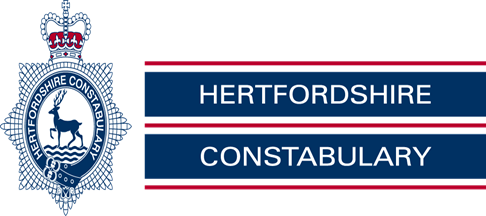 Royston Rural Watch, June 2021PC Mark Ellwood 371 & PCSO 6531 Penny Tomsett, PCSO Chris Brabrook 6522Sgt Jon Vine 1841Our Non - Emergency Number 101
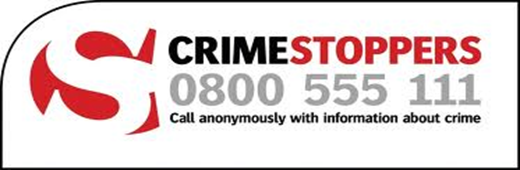 On the Beat – Local Crime InformationCrime prevention Event – Saturday 26th June – 11am to 1pm Location – Roe Green, Sandon This are has had two burglaries recently, the team will be in the area issuing crime prevention advice and will be available to answer questions and concerns. A gazebo will be set up on Roe green with leaflets and crime prevention goods. Please come and visit to gather information or just say hello to the team.   Warning after residents targeted in National Insurance scam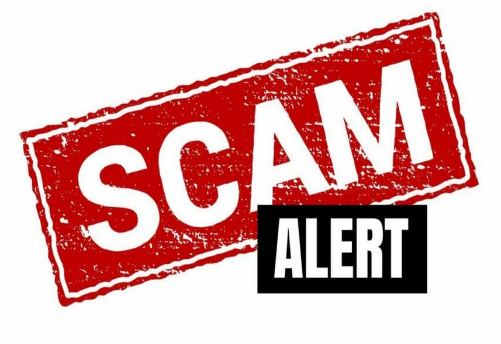 The victims are also sometimes contacted via text messages asking them to urgently call the number provided, or via emails which contain bogus links.Detective Chief Inspector Sam Khanna, from Hertfordshire Constabulary’s Serious Fraud and Cyber Unit, said: “These fraudsters tend to target elderly and vulnerable people anduse the threat of arrest to frighten them into making bank transfers or using other methods to pay bogus debts or fines. 
 “It’s important to remember that government officials and police officers will NEVER contact you in these ways or ask you to buy gift cards, vouchers, withdraw money, purchase goods or hand over private banking details.“Please help us to raise awareness by talking about this with your friends and family, especially if they are vulnerable or elderly.”How to protect yourself: HMRC will never use texts to tell you about a tax rebate or penalty or ever ask for payment in this way.Telephone numbers and text messages can easily be spoofed. You should never trust the number you see on your telephone display. If you receive a suspicious cold call, end it immediately.If you receive a suspicious email, never click on the link contained within.Retain any details and report to Action Fraud unless the fraud is in progress, in which case dial 999.Hertfordshire Constabulary offers the following advice on recognising fraud:Be sceptical of callers, even those who claim to be officials.Don’t be afraid to put the phone down with a brief ‘No, thank you’.NEVER give personal information, such as your date of birth or bank details, to unexpected callers.Remember that the police or your bank would NEVER unexpectedly call you and ask you to withdraw cash or move your money to another account, as a result of fraud or any other reason.If callers suggest you call your local police or bank to check who they are, use another phone or ensure the line has been fully disconnected by phoning a friend or relative first, or by waiting at least five minutes, otherwise you may think you’ve phoned a number, but you’re simply talking to the fraudsters again. This is a common fraudsters’ tactic.If a caller asks you to type your bank PIN number into your telephone handset - do not do this, as fraudsters can use technology to identify the numbers.You can opt out of many cold calls by registering for free with the Telephone Preference Service on 0845 070 0707.If you believe that you are a victim of this scam please contact Action Fraud on 0300 123 2040 to report, using a different phone to that used to communicate with the fraudsters. If a fraud is in progress or someone’s life is in danger, call 999 immediately.Click it or risk a ticketSeatbelts save lives and those who fail to ‘click it’ risk getting a ticket or worse, warn police at the start of a national seatbelt campaign that starts in June. Wearing a seatbelt is one of the simplest things a person can do to protect themselves on a journey. Failing to do so is one of the most common causes of serious injuries and deaths on the roads. Yet despite warnings, some people are still willing to take the risk.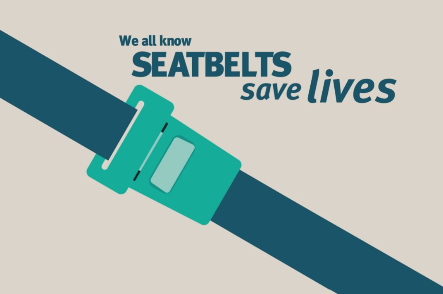 Over the past two years, 625 motorists and passengers were stopped and fined by police for not wearing their seatbelt. The vast majority of these were men (86%) and most offenders were aged between 21 and 50.Chief Inspector Simon Tabert said: “Road collisions are one of the leading causes of fatalities in Hertfordshire. One of the simplest ways you can protect yourself from serious injury or death in these situations is to wear your seatbelt. “This campaign is an important reminder to everyone that they must fasten their seatbelt at the start of every journey, no matter how short. If you don’t click it you risk getting a ticket or worse still, you could be seriously injured or killed in the event of a collision.”Throughout the campaign, officers will be proactively engaging with the public during their patrols to highlight the importance of wearing a seatbelt and enforcing the law where necessary.G4E - Ashwell, Hinxworth, Bygrave, Newnham and CaldecoteAttempted Theft, Hinxworth - Overnight on 3rd May a transit type van was parked in Francis Road, Hinxworth. The offenders have approached the vehicle and damaged the lock in an attempt to gain entry. Access to the van was not successful and the offender made off. 41/32402/21G4D – Barley, Barkway, Reed, Therfield, Kelshall and NuthampsteadOutbuilding Burglary, Kelshal – Overnight on 14th May a vechicle was driven over field on land behind North End Kelshal. The offenders gained entry into the rear of a garden and approached the shed. The padlock was removed however nothing stolen.  41/36100/21Criminal Damage, Therfield – On 25th May a fence was approached on farmland. The offender used a grinder or similar to cut an access point through a fence and onto farm land. 41/38884/21G3C - Sandon, Wallington, Rushden, Clothall and WestonNo Reported Crime Your local Neighbourhood Police Teams websitehttp://snt.herts.police.uk/Teams.aspx?TeamID=G01Useful Linkshttp://www.herts.police.uk/http://www.doglost.co.uk/ http://www.stolenhorseregister.com/Royston Rural Neighbourhood Team Tel – 01438 757935